HTBB CONNECT GROUPS LEADERS
REFERRAL FORM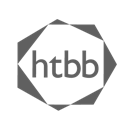 1. In your own words, describe what you see in this person that would be a great connect group leader.2. Based on the AUGHT values of HTBB (last page of this document):What would you say are this person’s two main strengths? Provide examples when possible.What would you say is one of the values that the person can work on? Elaborate.3. Anything else that we should know of:4. Are there any safeguarding concerns that we should be aware of, such as past concerns related to physical, emotional, sexual, or any forms of abuse and/or previous criminal records?HTBB CultureBelow is a description of the kind of culture that we are aiming to build at HTBB. We hope to see connect groups reflect these values as we serve one another and God.DETAILSDETAILSName of NominatorContact NumberEmail AddressConnect Group (if applicable)Relationship with RefereeHow long have you known the person for?VALUESVALUESVALUESVALUESAudacityAim highCommission of Jesus
Matthew 28:19
Therefore go and make disciples of all nations.Ask God to give you a vision that is so big it’s impossible without him.UnityEnjoy it togetherPrayer of Jesus
John 17:20-21
Pray… that they may be one… so that the world will believe…What unites us is infinitely greater than what divides us.GenerosityGive it awayLove of JesusGalatians 2:20The son of God… loved me and gave himself for me.You can give without loving, but you cannot love without giving.HumilityBow the kneeAttitude of Jesus
Philippians 2:5-8
Same attitude of Jesus… humbled himself, made himself nothing… form of a servant. Let us fix our eyes on Jesus.Humility is not thinking less of yourself but thinking of yourself less.TenacityNever give upExample of JesusHebrews 12:1-3Let us run with perseverance the race marked out for us. Let us fix our eyes on Jesus… who for the joy set before him endured the cross… so you will not grow weary and lose heart.A river cuts through rock not because of power but perseverance.